Name ______________________________________________			 Class ____________Independent Work: Interpreting Weather Map Symbols: FrontsDoes not need to be typedWeather PatternsInterpreting Weather Map Symbols: FrontsWhen different air masses meet, a front forms. Fronts almost always cause changes inthe weather. Most fronts bring clouds, they often bring precipitation, and sometimesthey bring storms. After a front passes, the weather is likely to be warmer or colder andwetter or dryer than it was before the front came through.There are four types of fronts: cold fronts, warm fronts, stationary fronts,and occluded fronts. The way each type of front is represented on weathermaps is shown on the right. The symbols projecting from the front linesalways point in the direction in which the front is moving.The map below shows six different fronts. For each front, identify which type of frontit is and the direction in which it is moving.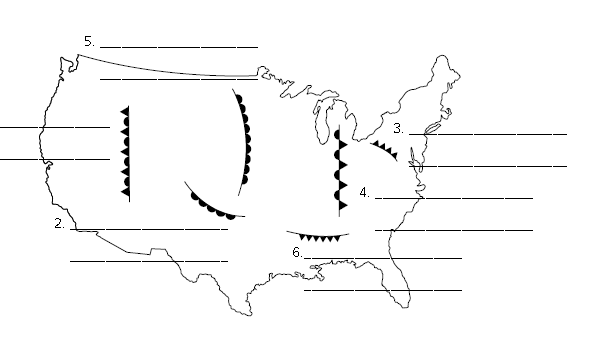 